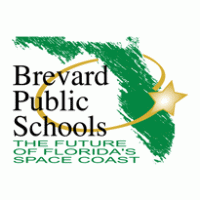 2023-2024 Escuelas Públicas de Título I del Condado de Brevard2023-2024 Escuelas Públicas de Título I del Condado de Brevard2023-2024 Escuelas Públicas de Título I del Condado de Brevard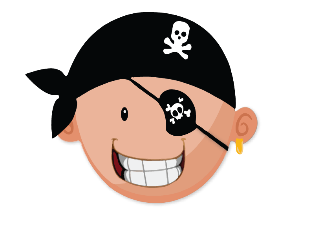 4º Grado Escuela Primaria Palm Bay Pacto Escuela-Familia para el Aprendizaje Escuela Primaria Palm Bay Pacto Escuela-Familia para el Aprendizaje Escuela Primaria Palm Bay Pacto Escuela-Familia para el Aprendizaje4º GradoLos Programas de Participación Familiar de Título I basados en el Distrito y la Escuela en el Condado de Brevard se esforzarán por CONSTRUIR RELACIONES  para crear una participación familiar real para  cada niño, cada  familia, cada maestro, todos los días.Los Programas de Participación Familiar de Título I basados en el Distrito y la Escuela en el Condado de Brevard se esforzarán por CONSTRUIR RELACIONES  para crear una participación familiar real para  cada niño, cada  familia, cada maestro, todos los días.Los Programas de Participación Familiar de Título I basados en el Distrito y la Escuela en el Condado de Brevard se esforzarán por CONSTRUIR RELACIONES  para crear una participación familiar real para  cada niño, cada  familia, cada maestro, todos los días.4º GradoEste documento fue desarrollado conjuntamente por las familias, los estudiantes y el personal de la Escuela Primaria Palm Bay.  Este acuerdo explica cómo las familias y los maestros trabajarán juntos para asegurarse de que todos los estudiantes alcancen los estándares de nivel de grado.  Cada año se llevan a cabo reuniones para revisar este Pacto y hacer cambios basados en las necesidades de los estudiantes.Este documento fue desarrollado conjuntamente por las familias, los estudiantes y el personal de la Escuela Primaria Palm Bay.  Este acuerdo explica cómo las familias y los maestros trabajarán juntos para asegurarse de que todos los estudiantes alcancen los estándares de nivel de grado.  Cada año se llevan a cabo reuniones para revisar este Pacto y hacer cambios basados en las necesidades de los estudiantes.Este documento fue desarrollado conjuntamente por las familias, los estudiantes y el personal de la Escuela Primaria Palm Bay.  Este acuerdo explica cómo las familias y los maestros trabajarán juntos para asegurarse de que todos los estudiantes alcancen los estándares de nivel de grado.  Cada año se llevan a cabo reuniones para revisar este Pacto y hacer cambios basados en las necesidades de los estudiantes.Este documento fue desarrollado conjuntamente por las familias, los estudiantes y el personal de la Escuela Primaria Palm Bay.  Este acuerdo explica cómo las familias y los maestros trabajarán juntos para asegurarse de que todos los estudiantes alcancen los estándares de nivel de grado.  Cada año se llevan a cabo reuniones para revisar este Pacto y hacer cambios basados en las necesidades de los estudiantes.Este documento fue desarrollado conjuntamente por las familias, los estudiantes y el personal de la Escuela Primaria Palm Bay.  Este acuerdo explica cómo las familias y los maestros trabajarán juntos para asegurarse de que todos los estudiantes alcancen los estándares de nivel de grado.  Cada año se llevan a cabo reuniones para revisar este Pacto y hacer cambios basados en las necesidades de los estudiantes.Meta(s) académica(s) y/o área(s) de enfoque de la escuelaNuestro objetivo es continuar viendo el crecimiento en nuestros estudiantes. Para lograr este objetivo, nuestros maestros y personal se centrarán en impartir lecciones alineadas con los estándares. Nuestro objetivo es continuar viendo el crecimiento en nuestros estudiantes. Para lograr este objetivo, nuestros maestros y personal se centrarán en impartir lecciones alineadas con los estándares. Nuestro objetivo es continuar viendo el crecimiento en nuestros estudiantes. Para lograr este objetivo, nuestros maestros y personal se centrarán en impartir lecciones alineadas con los estándares. Nuestro objetivo es continuar viendo el crecimiento en nuestros estudiantes. Para lograr este objetivo, nuestros maestros y personal se centrarán en impartir lecciones alineadas con los estándares. Trabajando juntos para el éxito: En el aula     Los maestros de cuarto grado proporcionarán a las familias recursos para usar en casa para apoyar elprogreso académico de sus hijos, incluyendo i-Ready y Lexia, tareas con ejemplos y videos instructivos.     Los maestros de cuarto grado proporcionarán a las familias recursos para usar en casa para apoyar elprogreso académico de sus hijos, incluyendo i-Ready y Lexia, tareas con ejemplos y videos instructivos.     Los maestros de cuarto grado proporcionarán a las familias recursos para usar en casa para apoyar elprogreso académico de sus hijos, incluyendo i-Ready y Lexia, tareas con ejemplos y videos instructivos.     Los maestros de cuarto grado proporcionarán a las familias recursos para usar en casa para apoyar elprogreso académico de sus hijos, incluyendo i-Ready y Lexia, tareas con ejemplos y videos instructivos.Trabajando juntos para el éxito: En casa     Las familias apoyarán el aprendizaje en casa todas las noches asegurándose de que su hijo haya completado toda la tarea, lea durante 20 minutos, y practicó hechos matemáticos (tanto multiplicación como división) durante 10 minutos para lograr fluidez.     Las familias apoyarán el aprendizaje en casa todas las noches asegurándose de que su hijo haya completado toda la tarea, lea durante 20 minutos, y practicó hechos matemáticos (tanto multiplicación como división) durante 10 minutos para lograr fluidez.     Las familias apoyarán el aprendizaje en casa todas las noches asegurándose de que su hijo haya completado toda la tarea, lea durante 20 minutos, y practicó hechos matemáticos (tanto multiplicación como división) durante 10 minutos para lograr fluidez.     Las familias apoyarán el aprendizaje en casa todas las noches asegurándose de que su hijo haya completado toda la tarea, lea durante 20 minutos, y practicó hechos matemáticos (tanto multiplicación como división) durante 10 minutos para lograr fluidez.Trabajando juntos para el éxito: Responsabilidad del estudiante Es responsabilidad del estudiante escribir en sus planificadores diariamente y completar todos los trabajos de clase y tareas. Es responsabilidad del estudiante escribir en sus planificadores diariamente y completar todos los trabajos de clase y tareas. Es responsabilidad del estudiante escribir en sus planificadores diariamente y completar todos los trabajos de clase y tareas. Es responsabilidad del estudiante escribir en sus planificadores diariamente y completar todos los trabajos de clase y tareas. Comunicación:Mantenerse informado      Hay varias maneras en que los maestros se comunicarán con las familias en cuarto grado, incluyendo llamadas telefónicas, correo electrónico, mensajes de texto y / o FOCUS. Las familias se pondrán en contacto con los maestros directamente a través de esas mismas maneras. Las familias accederán a FOCUS para las calificaciones.  Los boletines escolares y los volantes irán a casa los jueves, por lo que las familias revisarán las mochilas ese día.     Hay varias maneras en que los maestros se comunicarán con las familias en cuarto grado, incluyendo llamadas telefónicas, correo electrónico, mensajes de texto y / o FOCUS. Las familias se pondrán en contacto con los maestros directamente a través de esas mismas maneras. Las familias accederán a FOCUS para las calificaciones.  Los boletines escolares y los volantes irán a casa los jueves, por lo que las familias revisarán las mochilas ese día.     Hay varias maneras en que los maestros se comunicarán con las familias en cuarto grado, incluyendo llamadas telefónicas, correo electrónico, mensajes de texto y / o FOCUS. Las familias se pondrán en contacto con los maestros directamente a través de esas mismas maneras. Las familias accederán a FOCUS para las calificaciones.  Los boletines escolares y los volantes irán a casa los jueves, por lo que las familias revisarán las mochilas ese día.     Hay varias maneras en que los maestros se comunicarán con las familias en cuarto grado, incluyendo llamadas telefónicas, correo electrónico, mensajes de texto y / o FOCUS. Las familias se pondrán en contacto con los maestros directamente a través de esas mismas maneras. Las familias accederán a FOCUS para las calificaciones.  Los boletines escolares y los volantes irán a casa los jueves, por lo que las familias revisarán las mochilas ese día.Creación de asociacionesSe invita y alienta a las familias a asistir a la Casa Abierta, las Conferencias de Padres y Maestros y otras noches de Título I.Las familias son bienvenidas a ser voluntarias y participar en las reuniones del Consejo Asesor Escolar.  Los maestros quierenuna comunicación abierta con las familias, por lo que las familias siempre son bienvenidas a ponerse en contacto con el maestro.Se invita y alienta a las familias a asistir a la Casa Abierta, las Conferencias de Padres y Maestros y otras noches de Título I.Las familias son bienvenidas a ser voluntarias y participar en las reuniones del Consejo Asesor Escolar.  Los maestros quierenuna comunicación abierta con las familias, por lo que las familias siempre son bienvenidas a ponerse en contacto con el maestro.Se invita y alienta a las familias a asistir a la Casa Abierta, las Conferencias de Padres y Maestros y otras noches de Título I.Las familias son bienvenidas a ser voluntarias y participar en las reuniones del Consejo Asesor Escolar.  Los maestros quierenuna comunicación abierta con las familias, por lo que las familias siempre son bienvenidas a ponerse en contacto con el maestro.Se invita y alienta a las familias a asistir a la Casa Abierta, las Conferencias de Padres y Maestros y otras noches de Título I.Las familias son bienvenidas a ser voluntarias y participar en las reuniones del Consejo Asesor Escolar.  Los maestros quierenuna comunicación abierta con las familias, por lo que las familias siempre son bienvenidas a ponerse en contacto con el maestro.Visite https://www.brevardschools.org/ para  obtener información importantePORTAL PARA PADRES:  https://tinyurl.com/BrevardFENORMAS B.E.S.T.:  https://www.cpalms.org/Homepage/BEST_Standards.aspxSolicitud de almuerzo gratis / reducido en línea:  https://frapps.horizonsolana.com/welcomeAcceso de los padres a FOCUS: https://brevardk12.focusschoolsoftware.com/focus/?skipSAML=trueLaunchPad: https://launchpad.classlink.com/brevardLos estudiantes pueden acceder a muchas aplicaciones utilizadas para el aprendizaje en clase y en casa, como i-Ready, Stemscopes y Studies Weekly, junto con el acceso del estudiante a FOCUS.         DESCARGO DE RESPONSABILIDAD:Este documento fue traducido por Microsoft Translator.  Cualquier error no es intencional.Visite https://www.brevardschools.org/ para  obtener información importantePORTAL PARA PADRES:  https://tinyurl.com/BrevardFENORMAS B.E.S.T.:  https://www.cpalms.org/Homepage/BEST_Standards.aspxSolicitud de almuerzo gratis / reducido en línea:  https://frapps.horizonsolana.com/welcomeAcceso de los padres a FOCUS: https://brevardk12.focusschoolsoftware.com/focus/?skipSAML=trueLaunchPad: https://launchpad.classlink.com/brevardLos estudiantes pueden acceder a muchas aplicaciones utilizadas para el aprendizaje en clase y en casa, como i-Ready, Stemscopes y Studies Weekly, junto con el acceso del estudiante a FOCUS.         DESCARGO DE RESPONSABILIDAD:Este documento fue traducido por Microsoft Translator.  Cualquier error no es intencional.https://www.brevardschools.org/PalmBayESVisite el sitio web de nuestra escuela para obtener información adicional, incluido el plan de estudios y la instrucción; fechas de prueba; información de contacto del personal; Recursos del título 1; y otras fechas importantes.Si no tiene acceso a nuestro sitio web, visite la oficina principal para obtener información impresa o llame a la oficina principal al 321-723-1055.          No olvide visitar el  sitio web de Community Connect para  obtener información sobre todos los recursos disponibles para su familia.https://bpscommunityconnect.findhelp.com/ No olvide visitar el  sitio web de Community Connect para  obtener información sobre todos los recursos disponibles para su familia.https://bpscommunityconnect.findhelp.com/